Name: 						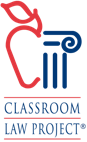 Classroom Law Project Current EventEssential QuestionsThe 117th CongressDirections: As you read through news and other resources about Thailand’s student-led protests, consider the following questions:What takes place at the beginning of a new term of Congress?How is the 117th Congress different from its predecessors?What does the changing make-up of Congress signify in terms of representation for our country?How is the coronavirus pandemic affecting the beginning of the new term of Congress?